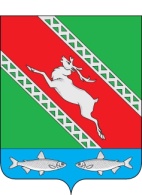 РОССИЙСКАЯ ФЕДЕРАЦИЯИРКУТСКАЯ ОБЛАСТЬАдминистрациямуниципального образования «Катангский район»П О С Т А Н О В Л Е Н И Еот 26.01.2021 г.                              с. Ербогачён                                                   №  27-пОб утверждении мероприятий перечня проектов народных инициатив, порядка организации работы по его реализации и расходования бюджетных средств в муниципальном образовании «Катангский район» в 2021 годуВ целях эффективной реализации в 2021 году мероприятий перечня проектов народных инициатив, сформированных в 2021 году и утвержденных 17 декабря 2020 года Решением Думы муниципального образования «Катангский район» № 5/6 , в соответствии с Положением о предоставлении и расходовании в 2019 году субсидий из областного бюджета местным бюджетам в целях софинансирования расходных обязательств муниципальных образований Иркутской области на реализацию мероприятий перечня проектов народных инициатив, утвержденным постановлением Правительства Иркутской области от 14 февраля 2019 года № 108-пп, руководствуясь пунктом 1 статьи 78.1, пунктом 1 статьи 86, статьей 161 Бюджетного кодекса Российской Федерации, Уставом муниципального образования «Катангский район», администрация муниципального образования «Катангский район»П О С Т А Н О В Л Я Е Т:Утвердить мероприятия перечня проектов народных инициатив, реализация которых в 2021 году осуществляется за счет средств местного бюджета в объеме 238 300 (Двухсот тридцати восьми тысяч трехсот) рублей и субсидии из областного бюджета, предоставляемой в целях софинансирования расходных обязательств, в объеме 896 200 (Восемьсот девяносто шести тысяч двухсот) рублей:- благоустройство территории МКОУ «СОШ с. Ербогачён»: устройство ограждения.Установить ответственных должностных лиц администрации и сроки исполнения мероприятий: начальника отдела экономического развития администрации муниципального образования «Катангский район»     -  Верхотурова О. Д. Срок исполнения мероприятия до 31 декабря 2021 года; главный специалист отдела экономического развития и социальной политики администрации муниципального образования «Катангский район» - Грачёва Н.А.  Срок исполнения мероприятия до                 30 декабря 2021 года.Подготовка отчета об использовании субсидии из областного бюджета и предоставление его в срок до 1 февраля 2022 года в министерство экономического развития Иркутской области возлагается на Грачёву Н.А. – главного специалиста отдела экономического развития и социальной политики администрации муниципального образования «Катангский район».Утвердить порядок организации работы по реализации мероприятий перечня проектов народных инициатив и расходования бюджетных средств в 2021 году (прилагается).Заместителю начальника финансового управления администрации муниципального образования «Катангский район» – начальнику бюджетного отдела Верхотуровой Т. А. обеспечить внесение изменений в Решение о бюджете на 2021 год и плановый период 2022-2023 годов в части отражения расходов на реализацию мероприятий перечня проектов народных инициатив с учетом Порядка организации работы по реализации мероприятий и расходования бюджетных средств и бюджетной классификацией.Опубликовать настоящее Постановление с приложениями на официальном сайте администрации муниципального образования «Катангский район» и муниципальном вестнике муниципального образования «Катангский район».Контроль за исполнением настоящего постановления возложить на начальника отдела экономического развития администрации муниципального образования «Катангский район» Верхотурову О. Д.И.о. главы администрации«Катангский  район»                                                                           С.В. Александров                   Приложениек постановлению администрации муниципального образования «Катангский район»                                  от 26.01.2021г. № 27-пПОРЯДОК ОРГАНИЗАЦИИ РАБОТЫ ПО РЕАЛИЗАЦИИ МЕРОПРИЯТИЙ ПЕРЕЧНЯ ПРОЕКТОВ НАРОДНЫХ ИНИЦИАТИВ И РАСХОДОВАНИЯ БЮДЖЕТНЫХ СРЕДСТВВ 2021 ГОДУНастоящий Порядок разработан в соответствии с Положением о предоставлении и расходовании субсидии из областного бюджета местным бюджетам в целях софинансирования расходных обязательств муниципальных образований Иркутской области на реализацию мероприятий перечня проектов народных инициатив, утвержденным постановлением Правительства Иркутской области от 14 февраля 2019 года № 108-пп «О предоставлении и расходовании субсидии из областного бюджета местным бюджетам в целях софинансирования расходных обязательств муниципальных образований Иркутской области на реализацию мероприятий перечня проектов народных инициатив» (далее - субсидии), в соответствии с целями, условиями предоставления и расходования субсидий, критериями отбора муниципальных образований Иркутской области для их предоставления, установленными постановлением Правительства.Субсидия, поступающая из областного бюджета, отражается в доходах и расходах бюджета муниципального образования «Катангский район» по соответствующим кодам бюджетной классификации Российской Федерации.Главным распределителем субсидии является администрация муниципального образования «Катангский район» (далее – главный распорядитель).Предоставление субсидии главному распределителю осуществляется в пределах доведенных лимитов бюджетных обязательств и объёмов финансирования, предусмотренных на указанные цели, в соответствии со сводной бюджетной росписью.Средства субсидии используются на мероприятия перечня проектов народных инициатив, сформированных и утвержденных Решением Думы муниципального образования «Катангский район» 17 декабря 2020 года             № 5/6 «О предварительном перечне проектов народных инициатив на              2021 год»:Мероприятие перечня проектов народных инициатив, реализация которого в 2021 году осуществляется администрацией муниципального образования «Катангский район» за счет средств местного бюджета в объёме 238 300 (Двухсот тридцати восьми тысяч трехсот) рублей и субсидии из областного бюджета, предоставляемой в целях софинансирования расходных обязательств, в объеме 896 200 (Восемьсот девяносто шести тысяч двухсот) рублей:- благоустройство территории МКОУ «СОШ с. Ербогачён»: устройство ограждения.Главные распределители средств в срок до 18 числа месяца, предшествующего месяцу финансирования, направляют в Министерство экономического развития Иркутской области копию платежного поручения, подтверждающего софинансирование проектов народных инициатив.Экономия субсидии возвращается в областной бюджет в срок до                          20 декабря 2021 года.Главные распорядители средств в соответствии с законодательством несут ответственность за нецелевое использование средств областного бюджета.Контроль за целевым использование субсидий в пределах своей компетенции осуществляет Заместитель начальника финансового управления администрации муниципального образования «Катангский район» – начальник бюджетного отдела и иные уполномоченные органы. По итогам реализации мероприятий перечня проектов народных инициатив подготовить отчет об использовании субсидий, по установленной форме и срокам.И.о. главы администрации«Катангский  район»                                                                           С.В. Александров                   